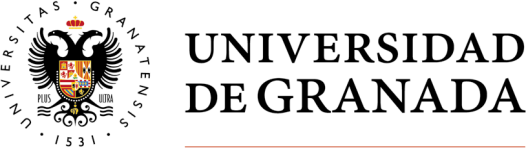 Facultad de Filosofía y Letras Departamento de Hª AntiguaFORMULARIO DE QUEJAS Y SUGERENCIASRELLENE EL FORMULARIO Y REMITALO POR EMAIL AL DEPARTAMENTOCampus Universitario de Cartuja. 18071. Granada | Tfno. +34 958 243679 | email: hantigua@ugr.es | http://hantigua.ugr.es/NOMBREEMAILQUEJA O SUGERENCIAInformación básica sobre protección de sus datos personales aportadosResponsableUniversidad de GranadaLegitimaciónLa Universidad de Granada se encuentra legitimada para el tratamiento de sus datos por ser necesario para el cumplimientode una obligación legal aplicable al responsable del tratamiento. art. 6.1.c) del Reglamento General de Protección de DatosFinalidad   Gestionar la solicitud de queja o sugerencia formulada por el usuario.	DestinatariosNo se prevén salvo obligación legal.DerechosTienen derecho a solicitar el acceso, oposición, rectificación, supresión o limitación del tratamiento de sus datos, tal y como seexplica en la información adicional.InformaciónadicionalPuede consultar la información adicional y detallada sobre protección de datos en el siguiente enlace: Información adicional